Publicado en Madrid el 30/03/2020 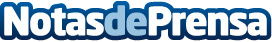 Viewtinet lanza Viewtify QoS, completando la solución más potente del mercado para la Monitorización y Control de Tráfico de redes empresarialesViewtinet, la startup española especializada en el desarrollo de tecnologías globales de analítica avanzada para redes empresariales, ha anunciado el lanzamiento al mercado de Viewtify QoS, su nueva y potente solución unificada de control de tráfico mediante políticas de calidad de servicio con analítica avanzada, optimización de protocolo TCP y "traffic shaping"Datos de contacto:AXC671637795Nota de prensa publicada en: https://www.notasdeprensa.es/viewtinet-lanza-viewtify-qos-completando-la Categorias: Nacional Telecomunicaciones Software Ciberseguridad http://www.notasdeprensa.es